Publicado en 33428 el 30/04/2019 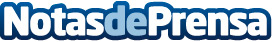 DIP Telecomunicaciones presenta su nueva familia de latiguillos RJ45 en categoría 6A de coloresDIP Telecomunicaciones presenta su nueva familia de latiguillos RJ45 en categoría 6A y sus distintas gamas de colores, que se añaden al stock de los demás modelos en categoría 6 de la marca 2Lan EquipmentDatos de contacto:Enrique Pita de la Vega984207475Nota de prensa publicada en: https://www.notasdeprensa.es/dip-telecomunicaciones-presenta-su-nueva Categorias: Telecomunicaciones Hardware http://www.notasdeprensa.es